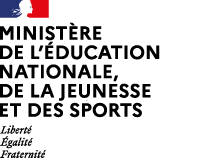 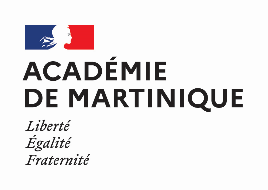 MINISTERE DE L’EDUCATION NATIONALE, DE LA JEUNESSE ET DES SPORTSACADEMIE DE MARTINIQUE1 - DESCRIPTION DU POSTE OCCUPE PAR L’AGENT- Structure :- Intitulé du poste : ………………………………………………………………………………………………………………………- Date d’affectation : ……………………………………………………………………………………………………………………- Quotité d’affectation : ………………………………………………………………………………………………………………- Missions du poste : (cocher la case correspondante)Accompagnement dans les actes de la vie quotidienne	 Assurer les conditions de sécurité et de confort	 Aider aux actes essentiels de le vie (habillage, repas, hygiène…)	 Favoriser la mobilitéAccompagnement dans l’accès aux apprentissages	 Stimuler l’élève Faciliter l’expression et la communication du jeune Soutenir l’élève dans la compréhension des consignes Assister l’élève pour la prise de notes et l’écriture Contribuer à l’adaptation de la situation d’apprentissage en lien avec l’enseignantAccompagnement dans la vie sociale et relationnelle	 Favoriser la mise en confiance de de l’élève	 Favoriser la communication et les interactions entre l’élève et son environnement	 Prévenir les situations de crise, d’isolement ou de conflit	 Favoriser la participation de l’élève aux activités prévues2 - ÉVALUATION DE LA PÉRIODE ÉCOULÉE : Événements survenus au cours de la période écoulée ayant entraîné un impact sur l’activité (nouvelles orientations, réorganisations, nouvelles méthodes, nouveaux outils, etc.)3 - VALEUR PROFESSIONNELLE ET MANIÈRE DE SERVIR DE L’AGENT*Critères d’appréciation (l’évaluateur retient les critères pertinents figurant en annexe de l’arrêté du 27 juin 2014)3.1.1. Compétences professionnelles et technicité3.1.2. Contribution à l’activité du serviceCapacités professionnelles et relationnelles*Les appréciations à acquérir et à développer devront faire l’objet d’un avis motivé.3.2 Appréciation générale sur la valeur professionnelle, la manière de servir et la réalisation des objectifs- ACQUIS DE L’EXPÉRIENCE PROFESSIONNELLE ET FORMATION(S) SUIVIES- EVOLUTIONS DES MISSIONS ENVISAGEES POUR LA NOUVELLE PÉRIODE, LE CAS ECHEANT6 - PERSPECTIVES D’ÉVOLUTION PROFESSIONNELLE6.1 Évolution des activités (préciser l’échéance envisagée)6.2 Évolution professionnelle 6.3 Formations souhaitées par l’agent7 – AVIS SUR LE RENOUVELLEMENT DU CONTRAT  Favorable					 Défavorable8 - SIGNATURE DU SUPÉRIEUR HIÉRARCHIQUE DIRECTDate de transmission du compte-rendu :Nom, qualité et signature du responsable hiérarchique :9 - OBSERVATIONS DE L’AGENT SUR SON ÉVALUATIONSur l’entretien :Sur le compte rendu : Sur les perspectives de mobilité (le cas échéant, formulation de souhaits d’affectation) :10 – DECISION DE L’AUTORITÉ HIÉRARCHIQUE SUR LE RENOUVELLEMENT DU CONTRAT Favorable					 Défavorable			 Sans opposition11 - SIGNATURE DE L’AUTORITÉ HIÉRARCHIQUEDate :Nom, qualité et signature de l’autorité hiérarchique :12 - SIGNATURE DE L’AGENTDate :Signature :La date et la signature ont pour seul objet de témoigner de la tenue de l’entretienModalités de recours :- Recours spécifique (article 9 du décret n° 2014-724 du 27 juin 2014)L’agent peut saisir l’autorité hiérarchique d’une demande de révision de son compte rendu d’entretien professionnel. Ce recours hiérarchique doit être exercé dans le délai de quinze jours francs suivant la notification du compte rendu d’entretien professionnel.La réponse de l’autorité hiérarchique doit être notifiée dans un délai de quinze jours francs à compter de la date de réception de la demande de révision du compte rendu de l’entretien professionnel.À compter de la date de la notification de cette réponse l’agent peut saisir la commission consultative paritaire dans un délai d'un mois. Le recours hiérarchique est le préalable obligatoire à la saisine de la commission consultative paritaire.- Recours de droit communL’agent qui souhaite contester son compte rendu d’entretien professionnel peut exercer un recours de droit commun devant le juge administratif dans les deux mois suivant la notification du compte rendu de l’entretien professionnel, sans exercer de recours gracieux ou hiérarchique ou après avoir exercé un recours administratif de droit commun (gracieux ou hiérarchique).Il peut enfin saisir le juge administratif à l’issue de la procédure spécifique définie par l’article 9 précité. Le délai de recours contentieux, suspendu durant cette procédure, repart à compter de la notification de la décision finale de l’administration faisant suite à l’avis rendu par la commission consultative paritaire.AGENT SUPÉRIEUR HIÉRARCHIQUE DIRECT (IEN OU CHEF D’ETABLISSEMENT)Nom :Prénom :Date de naissance :Indice actuel :Date de l’entretien professionnel :Nom :Prénom :Corps-grade :Intitulé de la fonction :Structure :À acquérirÀ développerMaitriseExpertSans objetMaîtrise technique de l'accompagnement d'élèves en situation de handicap Implication dans l'actualisation de ses connaissances professionnelles, volonté de s'informer et de se formerConnaissance de l'environnement professionnel et capacité à s'y situer Capacité d'anticipation et d'innovation Qualités d'expression écrite Qualités d'expression oraleÀ acquérirÀ développerMaitriseExpertSans objetCapacité à partager l'information, à transférer les connaissances et à rendre compte Dynamisme et capacité à réagir Sens des responsabilités Capacité de travail Capacité à s'investir dans des projets Sens du service public et conscience professionnelle Capacité à respecter l'organisation collective du travail Rigueur et efficacité (fiabilité et qualité du travail effectué, respect des délais, des normes et des procédures, sens de l'organisation, sens de la méthode, attention portée à la qualité du service rendu)Contribution au respect des règles d'hygiène et de sécurité.À acquérirÀ développerMaitriseExpertSans objetAutonomie, discernement et sens des initiatives dans l'exercice de ses attributions Capacité d'adaptation Capacité à travailler en équipe Aptitudes relationnelles (avec le public et dans l'environnement professionnel), notamment maîtrise de soi.Appréciation finale :